ΕΛΛΗΝΙΚΗ ΔΗΜΟΚΡΑΤΙΑ                   ΠΕΡΙΦΕΡΕΙΑΚΗ ΕΝΟΤΗΤΑ ΦΘΙΩΤΙΔΑΣ                                                              ΔΗΜΟΣ ΑΜΦΙΚΛΕΙΑΣ-ΕΛΑΤΕΙΑΣ   Αριθμ. Μελέτης  2/2016ΜΕΛΕΤΗ «ΠΡΟΜΗΘΕΙΑ ΕΙΔΩΝ ΔΙΑΤΡΟΦΗΣ ΓΙΑ ΣΙΤΙΣΗ ΠΑΙΔΙΩΝ ΣΤΟΥΣ ΠΑΙΔΙΚΟΥΣ ΣΤΑΘΜΟΥΣ   »  Δ.Ε. ΑΜΦΙΚΛΕΙΑΣ-ΤΙΘΟΡΕΑΣ-ΕΛΑΤΕΙΑΣ ΕΤΟΥΣ 2016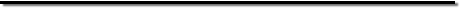 ΠΡΟΫΠΟΛΟΓΙΣΜΟΣ: 32.939,64 ευρώ με ΦΠΑΤΡΟΠΟΣ ΕΚΤΕΛΕΣΗΣ: ΠΡΟΧΕΙΡΟΣ ΔΙΑΓΩΝΙΣΜΟΣΕΛΛΗΝΙΚΗ ΔΗΜΟΚΡΑΤΙΑ                   ΠΕΡΙΦΕΡΕΙΑΚΗ ΕΝΟΤΗΤΑ ΦΘΙΩΤΙΔΑΣ                                                              ΔΗΜΟΣ ΑΜΦΙΚΛΕΙΑΣ-ΕΛΑΤΕΙΑΣ   ΑΡΙΘΜΟΣ ΜΕΛΕΤΗΣ:2/2016ΤΕΧΝΙΚΗ ΕΚΘΕΣΗΗ παρούσα μελέτη αφορά την προμήθεια ειδών τροφίμων σίτισης (διάφορα τρόφιμα παντοπωλείου, κρεοπωλείου, οπωροπωλείου, αρτοποιείου) και αναλωσίμων ειδών παντοπωλείου για τις ανάγκες των  Παιδικών σταθμών  του Δήμου Αμφίκλειας –Ελάτειας .Η μελέτη συντάχτηκε σύμφωνα με τις διατάξεις του άρθρου 4 της υπ’ αριθμ. 11389/1993 απόφασης του Υπουργού Εσωτερικών, Δημόσιας Διοίκησης και Αποκέντρωσης (Ε.Κ.Π.Ο.Τ.Α.).Από το σύνολο της  προϋπολογιζόμενης δαπάνης ποσό 32.939,64 € θα βαρύνει τους  Κ.Α. του προϋπολογισμού οικονομικού έτους 2016 :ΚΑ 60.7341.0002 ,60.7341.0003 & 60.7341.0004 (ΠΡΟΜΗΘΕΙΑ ΕΙΔΩΝ ΔΙΑΤΡΟΦΗΣ ΓΙΑ ΣΙΤΙΣΗ ΠΑΙΔΙΩΝ ΣΤΟΥΣ ΠΑΙΔΙΚΟΥΣ ΣΤΑΘΜΟΥΣ Δ.Ε. ΑΜΦΙΚΛΕΙΑΣ –ΤΙΘΟΡΕΑΣ –ΕΛΑΤΕΙΑΣ ), του Δήμου Αμφίκλειας-Ελάτειας . Στα ποσά αυτά συμπεριλαμβάνεται ο αναλογούν ΦΠΑ. Ο προϋπολογισμός είναι ενδεικτικός, η ποσότητα της προμήθειας των ειδών που υπάρχουν στον ενδεικτικό προϋπολογισμό δεν είναι δεσμευτική , ο Δήμος δεν δεσμεύεται στην απορρόφηση του συνόλου των ποσοτήτων της μελέτης, αλλά θα διαμορφωθεί ελεύθερα ανάλογα , με τις ανάγκες της Υπηρεσίας χωρίς υπέρβαση των ποσοτήτων και της προϋπολογιζόμενης δαπάνης .Η εκτέλεση της προμήθειας για τις ομάδες 1 έως και 5 της μελέτης θα γίνει με πρόχειρο διαγωνισμό και με κριτήριο κατακύρωσης , το μεγαλύτερο ποσοστό έκπτωσης , σύμφωνα με τις διατάξεις του ΕΚΠΟΤΑ και του άρθρου 209 του Δημοτικού και Κοινοτικού Κώδικα (Ν. 3463/2006), καθώς το Τμήμα Εμπορίου & Τουρισμού της Περιφερειακής  Ενότητας Φθιώτιδος  της Περιφέρειας Στ. Ελλάδας δεν εκδίδει Δελτίο Μέσων Τιμών  των αντίστοιχων προϊόντων.ΕΛΛΗΝΙΚΗ ΔΗΜΟΚΡΑΤΙΑ                   ΠΕΡΙΦΕΡΕΙΑΚΗ ΕΝΟΤΗΤΑ ΦΘΙΩΤΙΔΑΣ                                                              ΔΗΜΟΣ ΑΜΦΙΚΛΕΙΑΣ-ΕΛΑΤΕΙΑΣ                                                                                      Αριθμ. Μελέτης  2/2016ΓΕΝΙΚΗ  ΚΑΙ  ΕΙΔΙΚΗ   ΣΥΓΓΡΑΦΗ ΥΠΟΧΡΕΩΣΕΩΝΆρθρο 1ο - Αντικείμενο της παρούσηςΑντικείμενο της παρούσας είναι η προμήθεια «ΠΡΟΜΗΘΕΙΑ ΕΙΔΩΝ ΔΙΑΤΡΟΦΗΣ ΓΙΑ ΣΙΤΙΣΗ ΠΑΙΔΙΩΝ ΣΤΟΥΣ ΠΑΙΔΙΚΟΥΣ ΣΤΑΘΜΟΥΣ  » για τις ΔΕ ΑΜΦΙΚΛΕΙΑΣ-ΤΙΘΟΡΕΑΣ ΚΑΙ ΕΛΑΤΕΙΑΣ ,για το  έτος 2016.Άρθρο 2ο - Ισχύουσες διατάξεις Η διενέργεια του διαγωνισμού και η εκτέλεση της προμήθειας διέπονται από τις διατάξεις:α) του νέου Ν. 3463/2006 (Περί Κυρώσεως  Δημοτικού και Κοινοτικού Κώδικα άρθρο 209)β) του Ν. 2286/95γ) του ΕΚΠΟΤΑ (Υπουργική Απόφαση 11389 23-3-93)δ) Ο Ν. 3852/2010 (Νόμος Καλλικράτη)Άρθρο 3ο - Τρόπος εκτέλεσης της προμήθειαςΗ εκτέλεση της προμήθειας αυτής θα πραγματοποιηθεί με πρόχειρο  διαγωνισμό με τους όρους που καθορίζει η Οικονομική Επιτροπή.Άρθρο 4ο - Ανακοίνωση αποτελέσματοςΟ ανάδοχος της προμήθειας αυτής, μετά την κατά νόμο έγκριση του αποτελέσματος και μετά την ανακοίνωση του αποτελέσματος υποχρεούται να προσέλθει στο Δήμο μέσα σε διάστημα 10 δέκα ημερολογιακών ημερών  από την παραλαβή του εγγράφου της ανακοινώσεως του αποτελέσματος, για την υπογραφή της σχετικής σύμβασης, προσκομίζοντας και την εγγυητική επιστολή καλής εκτέλεσης (άρθρο 24 του ΕΚΠΟΤΑ).Άρθρο 5ο - Σύμβαση Η σύμβαση συντάσσεται από τον αρμόδιο υπάλληλο και περιλαμβάνει όλα τα στοιχεία, βάση του άρθρου 25 του ΕΚΠΟΤΑ.Άρθρο 6ο - Εγγυήσεις καλής εκτελέσεως   Ο προμηθευτής στον οποίο έγινε η κατακύρωση της προμήθειας υποχρεούται να καταθέσει με την υπογραφή της σύμβασης, εγγύηση καλής εκτέλεσης των όρων της σύμβασης το ύψος της οποίας είναι 5% χωρίς το ΦΠΑ και θα έχει λήξη με το πέρας των συμβατικών υποχρεώσεων. Η εγγύηση καλής εκτέλεσης της σύμβασης επιστρέφεται στον ανάδοχο της προμήθειας μετά την οριστική ποσοτική και ποιοτική παραλαβή από την αρμόδια επιτροπή (άρθρο 26 του ΕΚΠΟΤΑ).Άρθρο 7ο - Ποινικές ρήτρες - έκπτωση αναδόχου Εφόσον, υπάρξει αδικαιολόγητη υπέρβαση της συμβατικής προθεσμίας εκτέλεσης της προμήθειας μπορούν να επιβληθούν ποινικές ρήτρες σύμφωνα με τα άρθρα 33, 35 του ΕΚΠΟΤΑ. Όλα τα υλικά θα πρέπει να είναι αρίστης ποιότητος και συσκευασμένα ανάλογα χωρίς φθορές.Άρθρο  8ο - Πλημμελής κατασκευήΕάν, επίσης, κατά την παραλαβή των υλικών, αυτά δεν πληρούν τους όρους της σύμβασης,  τότε εφαρμόζονται οι διατάξεις που αναφέρονται στον ΕΚΠΟΤΑ (άρθρα 28, 33, 35). Άρθρο 9ο - Φόροι, τέλη, κρατήσειςΟ ανάδοχος υπόκειται σε όλους τους βάσει των κειμένων διατάξεων φόρους, τέλη και κρατήσεις και τα έξοδα δημοσίευσης που θα ισχύουν κατά την ημέρα της διενέργειας του διαγωνισμού. Άρθρο 10ο - Παραλαβή ειδών-ΠληρωμήΗ παραλαβή των προϊόντων θα γίνει από επιτροπή παραλαβής σύμφωνα με τα άρθρα 28, 46 του ΕΚΠΟΤΑ. Η παραλαβή πραγματοποιείται μέσα στον οριζόμενο από την σύμβαση χρόνο τμηματικά, καθημερινά και ανάλογα με τις ανάγκες της υπηρεσίας όπως αυτές περιγράφονται στη μελέτη του διαγωνισμού. Άρθρο 11ο - Συμφωνία με τεχνικές προδιαγραφές-Τεχνικά στοιχεία προσφοράς.Η κάθε προσφορά θα πρέπει να σύμφωνη με την τεχνική περιγραφή των ειδών της παρούσας μελέτης. Προτεινόμενες λύσεις  που παρουσιάζουν αποκλίσεις ή υστέρηση ή είναι δυσνόητες, σε σχέση με τις τεχνικές προδιαγραφές των υπό προμήθεια ειδών , απορρίπτονται. Επίσης, απορρίπτονται προσφορές με ασαφή ή ελλιπή οικονομική προσφορά.ΕΛΛΗΝΙΚΗ ΔΗΜΟΚΡΑΤΙΑ                   ΠΕΡΙΦΕΡΕΙΑΚΗ ΕΝΟΤΗΤΑ ΦΘΙΩΤΙΔΑΣ                                                              ΔΗΜΟΣ ΑΜΦΙΚΛΕΙΑΣ-ΕΛΑΤΕΙΑΣ                                                                                            Αριθμ. Μελέτης  2/2016ΤΕΧΝΙΚΕΣ ΠΡΟΔΙΑΓΡΑΦΕΣΕΙΔΗ ΔΙΑΤΡΟΦΗΣ ΓΙΑ ΣΙΤΙΣΗ ΠΑΙΔΙΩΝ ΣΤΟΥΣ ΠΑΙΔΙΚΟΥΣ ΣΤΑΘΜΟΥΣ(ΟΜΑΔΕΣ 1-5)( ΟΜΑΔΑ 1)ΓΕΝΙΚΑ: Όλα τα είδη παντοπωλείου πρέπει να είναι Α’ ποιότητας και να πληρούν τους όρους του Κώδικα Τροφίμων και Ποτών και Αντικειμένων κοινής χρήσεως, καθώς και τις ισχύουσες Υγειονομικές και Κοινοτικές διατάξεις. Οπωσδήποτε δε σύμφωνα με την δεδομένη παραγγελία του κάθε τμήματος. Ιδιαίτερα:ΑΛΑΤΙ: λευκό, κρυσταλιζέ, ιωδιούχο συσκευασμένο σε σακουλάκι όπου θα αναγράφεται ευκρινώς η ημερομηνία λήξης του προϊόντος. ΑΛΕΥΡΙ ΓΙΑ ΟΛΕΣ ΤΙΣ ΧΡΗΣΕΙΣ: Α΄ ποιότητας λευκό εγχώριο σε χάρτινη συσκευασία 1 κιλού στην οποία θα αναγράφεται ευκρινώς η ημερομηνία λήξης.ΑΛΕΥΡΙ ΦΑΡΙΝΑ: αλεύρι που φουσκώνει μόνο του Α΄ ποιότητας λευκό εγχώριο σε χάρτινη συσκευασία 500 γρ. στην οποία θα αναγράφεται ευκρινώς η ημερομηνία λήξης.ΑΝΘΟΣ ΑΡΑΒΟΣΙΤΟΥ: σκόνη για την παρασκευή κρέμας συσκευασμένη σε ειδικό αεροστεγή φάκελο 150-160 γρ. ο οποίος θα είναι τοποθετημένος σε χάρτινο κιτίο στο οποίο θα αναγράφεται ευκρινώς η ημερομηνία λήξης.    ΑΥΓΑ:Α΄ κατηγορίας και να πληροί τους όρους του Κώδικα Τροφίμων και Ποτών και Αντικειμένων κοινής χρήσεως, καθώς και τις Υγειονομικές και Κτηνιατρικές διατάξεις. Στη συσκευασία θα αναγράφεται ευκρινώς η ημερομηνία λήξης.   ΒΟΥΤΥΡΟ ΣΟΦΤ. Να είναι προϊόν που λαμβάνεται από φυτικές λιπαρές ύλες περιεκτικότητας 60%. Το βάρος της συσκευασίας του να είναι κύπελλο των 250γρ.  ΓΑΛΑ ΑΓΕΛΑΔΑΣ ΠΛΗΡΕΣ ΜΑΚΡΑΣ ΔΙΑΡΚΕΙΑΣ.  Να παράγεται και να συσκευάζεται στην Ελλάδα, παστεριωμένο και ομογενοποιημένο. Να αναγράφονται στη συσκευασία οδηγίες για τον τρόπο ανασύστασης ή  αραίωσης.  Να αναγράφεται στη συσκευασία η ημερομηνία λήξης του προϊόντος και οι  εκατοστιαίες περιεκτικότητες θρεπτικών συστατικών του προϊόντος.  Η συσκευασία πρέπει να πληροί τους όρους υγιεινής, όπως καθορίζονται από  τον κώδικα τροφίμων και ποτών, τις σχετικές οδηγίες του ΕΦΕΤ και της ΕΕ.  Να διασφαλίζεται ότι η παραγωγή του γάλακτος δεν έχει προέλθει από ζώα ή  ζωοτροφές που χρησιμοποιούν γενετικώς μεταλλαγμένα προϊόντα.  Όλες οι διεργασίες σχετικά με την παραγωγή και συσκευασία του να έχουν  γίνει σύμφωνα με την οδηγία 02/46 ΕΕ. Να είναι απαλλαγμένο από οποιαδήποτε άχρηστη, περιττή ή βλαβερή ουσία και να έχει υποστεί υψηλού βαθμού αποστείρωση,ΓΙΑΟΥΡΤΙ ΑΓΕΛΑΔΟΣ: κεσές 1000 γρ. 10% λιπαρά Α΄ κατηγορίας και να πληροί τους όρους του Κώδικα Τροφίμων και Ποτών και Αντικειμένων κοινής χρήσεως, καθώς και τις Υγειονομικές και Κτηνιατρικές διατάξεις. Στη συσκευασία θα αναγράφεται ευκρινώς η ημερομηνία λήξης η οποία θα απέχει τουλάχιστον 1 μήνα από την ημερομηνία παράδοσής της στο Δημοτικό παιδικό Σταθμό. Θα παρασκευάζεται και θα συσκευάζεται στην Ελλάδα.ΔΗΜΗΤΡΙΑΚΑ: -Να παράγονται από αγνές ύλες -Να είναι σε τυποποιημένες συσκευασίες 0,500 γρ.στις οποίες θα αναγράφεται η ημερομηνία λήξης του προιόντος.-Η συσκευασία να μην φέρει σχίσματα ή ελαττώματα.ΕΛΑΙΟΛΑΔΟ ΠΑΡΘΕΝΟ: εγχώριο συσκευασία ειδικής φιάλης 5λίτρων  οξύτητας  0-1% .ΖΑΧΑΡΗ ΚΑΣΤΑΝΗ/ΑΧΝΗ. Η ζάχαρη να διατίθεται σε χάρτινη συσκευασία του ενός (1) κιλού, να είναι απαλλαγμένη από ξένες ύλες και να είναι ελληνικής παραγωγής.ΖΥΜΑΡΙΚΑ. Να είναι παρασκευασμένα από 100% σκληρό σιταρένιο σιμιγδάλι.Χώρος παρασκευής τους να είναι η Ελλάδα.Να είναι συσκευασμένα σε συσκευασίες 500 γραμμαρίων.Η συσκευασία να είναι αεροστεγής και να αναγράφεται σε αυτήν η ημερομηνία λήξης του προϊόντος και ο τόπος παρασκευής Τα ζυμαρικά να μην προορίζονται για επαγγελματική χρήση και να μην παρουσιάζουν οποιαδήποτε οσμή και αλλοίωση, να είναι απολύτως καθαρά και απαλλαγμένα από έντομα, ακάραια  κ.λ.π.ΚΑΚΑΟ ΣΟΚΟΛΑΤΟΥΧΟ ΡΟΦΗΜΑ: Θα διατίθενται σε συσκευασία 500 γρ. ΚΑΣΕΡΙ ΕΓΧΩΡΙΟ: παραδοσιακό Α΄ κατηγορίας και να πληροί τους όρους του Κώδικα Τροφίμων και Ποτών και Αντικειμένων κοινής χρήσεως, καθώς και τις Υγειονομικές και Κτηνιατρικές διατάξεις.ΚΕΦΑΛΟΤΥΡΙ ΕΓΧΩΡΙΟ. Α΄ κατηγορίας και να πληροί τους όρους του Κώδικα Τροφίμων και Ποτών και Αντικειμένων κοινής χρήσεως, καθώς και τις Υγειονομικές και Κτηνιατρικές διατάξεις. Να παράγεται δε σε χώρες της Ε.EΚΟΡΝ-ΦΛΑΟΥΡ. Άμυλο αραβοσίτου να είναι σε χάρτινη αεροστεγή συσκευασία των 200 γρ. ,με ένδειξη ημερομηνίας παραγωγής και λήξης κατανάλωσης του προϊόντος.-Να πληροί τους όρους του Κώδικα τροφίμων και ποτών και τις ισχύουσες  Κοινοτικές και υγειονομικές διατάξεις. ΚΡΙΘΑΡΑΚΙ ΧΟΝΤΡΟ: σε αεροστεγή συσκευασία 500 γρ. όπου θα αναγράφεται ευκρινώς η ημερομηνία λήξης του προϊόντος και θα απέχει τουλάχιστον 12 μήνες από την ημερομηνία παράδοσής του στο Ν.Π. Το προϊόν πρέπει να είναι Α’ ποιότητας πρόσφατης παραγωγής από 100 % σιμιγδάλι.ΜΑΡΜΕΛΑΔΑ :με γεύσεις ροδάκινο& φράουλα σε βάζο γυάλινο 500 γρ. ,όπου θα αναγράφεται ευκρινώς η ημερομηνία λήξης του προϊόντος .ΜΕΛΙ: εγχώριας παραγωγής σε γυάλινο ή μεταλλικό βάζο 1 κιλού ειδικό για την φύλαξή του .ΜΠΑΧΑΡΙΚΑ,ΚΑΡΥΚΕΥΜΑΤΑ,ΕΙΔΗ ΜΑΓΕΙΡΙΚΗΣ ΚΤΛ.-Αμμωνία σε συσκ 0,30 γρ.)-Βανίλια φιαλίδιο-Δάφνη (συσκ.50γρ.)-Γαρύφαλλο σκόνη-ξύλο (συσκ.50γρ.)-Κακάο(συσκ.1 κιλό)-Κανέλλα τριμμένη & ξύλο(συσκ.50 γρ).-Κύμινο (φακ.50γρ.)-Μαγιά ξερή(συσκ.3 φακ.)-Μοσχοκάρυδο σε (συσκ.50γρ.)-Μουστάρδα απαλή (συσκ.500γρ.)-Μπαχάρι (συσκ.50 γρ.)-Πιπέρι μαύρο τριμμένο(συσκ.500 γρ.)-Ρίγανη τριμμένη (συσκ.500 γρ.)-Σιμιγδάλι (συσκ.500γρ.χοντρό-ψιλό).--σόδα μαγειρικής (συσκ.350 γρ.)-Φρυγανιά τριμμένη (συσκ.360 γρ.)-Φρυγανιά πακέτο σε (συσκ. των τριών τμχ.)Ό λα τα ανωτέρω να πληρούν τους όρους του Κώδικα Τροφίμων και Ποτών καθώς και τις ισχύουσες Κοινοτικές και Υγειονομικές Διατάξεις και να αναγράφεται η ημερομηνία λήξης του προϊόντος. Καθώς και η συσκευασία να μην φέρει σχίσματα ή ελαττώματα.ΜΠΕΪΚΙΝ ΠΑΟΥΝΤΕΡ: ειδική για την ζαχαροπλαστική σκόνη σε φακελάκι 16 γρ. στο οποίο θα αναγράφεται ευκρινώς η ημερομηνία λήξης. ΜΠΙΣΚΟΤΑ ΠΤΙ-ΜΠΕΡ : σε ειδική για την φύλαξή τους συσκευασία στην οποία θα αναγράφεται ευκρινώς η ημερομηνία λήξης. Θα παρασκευάζονται και θα συσκευάζονται στην Ελλάδα.ΞΥΔΙ: κατάλληλα συσκευασμένο σε φιάλη πλαστική 400 ml όπου θα αναγράφεται ευκρινώς η ημερομηνία λήξης του προϊόντος και θα απέχει τουλάχιστον 12 μήνες από την ημερομηνία παράδοσής του στο Δημοτικό παιδικό Σταθμό.ΟΣΠΡΙΑ: (φακές, φασόλια :άσπρα-χάντρες- μαυρομάτικα- γίγαντες, ρεβίθια,) -Να είναι Α΄ ποιότητας.-Να είναι συσκευασμένα σε αεροστεγείς συσκευασίες.-Να είναι φυσικά προϊόντα, υψηλής ποιότητας, βραστερότητας και γεύσης φετινής σοδιάς , ώριμα, φυσιολογικού χρώματος, στιλπνά, μη συρρικνωμένα και με ομοιόμορφη εμφάνιση ,απαλλαγμένα από ξένα σώματα, αποστομωμένα με φυσικές οικολογικές ουσίες ακίνδυνες για τον άνθρωπο, με ένδειξη στη συσκευασία της ημερομηνίας παραγωγής και λήξης κατανάλωσης του προϊόντος.Τα όσπρια δεν θα προέρχονται από μεταλλαγμένα φυτά.Να  υπάρχει στη συσκευασία ένδειξη του συστήματος διασφάλισης ποιότητας και διαχείρισης τροφίμων, σύμφωνα με τα οριζόμενα από τους αντίστοιχους οργανισμούς πιστοποίησης.Η συσκευασία να μη φέρει σχίσματα ή ελαττώματα.ΡΥΖΙ : τυποποιημένο σε αεροστεγή συσκευασία 500 γρ. με καρπούς υγιείς, ξηρούς και ομοιογενείς που θα συσκευάζεται στην Ελλάδα. Στη συσκευασία θα αναγράφεται ευκρινώς η ημερομηνία λήξης του προϊόντος και θα απέχει τουλάχιστον 12 μήνες από την ημερομηνία παράδοσής του στο Ν.Π.ΣΥΜΠΥΚΝΩΜΕΝΟΣ ΧΥΜΟΣ ΝΤΟΜΑΤΑΣ –ΤΟΜΑΤΟΧΥΜΟ-ΤΟΜΑΤΑΚΙΑ ΑΠΟΦΛΟΙΩΜΕΝΑ): ειδικό κιτίο 500 γρ. στο οποίο θα αναγράφεται ευκρινώς η ημερομηνία λήξης. Θα παρασκευάζεται και θα συσκευάζεται στην Ελλάδα.Τσάι –χαμομήλι-Να  είναι  σε συσκευασία των 10 τμχ, να πληροί τους όρους Τροφίμων –Ποτών και τις ισχύουσες υγειονομικές και κοινοτικές διατάξεις. ΦΕΤΑ ΕΓΧΩΡΙΑ-ΤΥΡΙ ΗΜΙΣΚΛΗΡΟ: παραδοσιακή Α΄ κατηγορίας (τα τρίμματα αποκλείονται) και να πληροί τους όρους του Κώδικα Τροφίμων και Ποτών και Αντικειμένων κοινής χρήσεως, καθώς και τις Υγειονομικές και Κτηνιατρικές διατάξεις.ΦΥΛΛΟ ΚΡΟΥΣΤΑΣ: συσκευασμένο σε ειδικό αεροστεγή φάκελο 500γρ. ο οποίος θα είναι τοποθετημένος σε χάρτινο κιτίο στο οποίο θα αναγράφεται ευκρινώς η ημερομηνία λήξης η οποία θα απέχει 12 μήνες από την ημερομηνία παράδοσής της στο Δημοτικό παιδικό Σταθμό όπου θα φθάνει στην ορισμένη από τον παρασκευαστή θερμοκρασία κατάψυξης. Θα παρασκευάζεται και θα συσκευάζεται στην Ελλάδα.ΧΥΛΟΠΙΤΕΣ-ΤΑΛΙΑΤΕΛΕΣ. Οι χυλοπίτες-ταλιατέλες, να περιέχουν σιμιγδάλι, αυγά και γάλα. Η συσκευασία να είναι των 500 γρ. Στη συσκευασία να αναγράφεται η περιεκτικότητα σε αυγά και γάλα.ΧΥΜΟΣ  ΔΙΑΦΟΡΩΝ ΦΡΟΥΤΩΝ. Η συσκευασία του να είναι χάρτινη των 1000 ml. Στην ετικέτα του να αναγράφεται η ελάχιστη περιεκτικότητα σε χυμό φρούτων, πολτό φρούτων ή μίγμα αυτών των συστατικών με την ένδειξη «περιεκτικότητα σε φρούτα 50% τουλάχιστον». Η ένδειξη αυτή πρέπει να εμφανίζεται στο ίδιο οπτικό πεδίο με την ονομασία του προϊόντος. Να είναι χωρίς συντηρητικά.ΨΩΜΙ ΓΙΑ ΤΟΣΤ. Να είναι απολύτως καθαρό, απαλλαγμένο από κάθε ξένη ύλη. Να μην παρουσιάζουν οποιαδήποτε οσμή και αλλοίωση. Να είναι ελληνικής παρασκευής. Όσα είδη παντοπωλείου δεν περιγράφονται θα είναι σύμφωνα με τη σύντομη περιγραφή στον ενδεικτικό προϋπολογισμό-τιμολόγιο.ΕΞΟΠΛΙΣΜΟΣ ΚΟΥΖΙΝΑΣ ΕΙΔΗ ΟΙΚ.ΧΡΗΣΗΣ &ΑΝΑΛΩΣΙΜΑ ΤΡΟΦΟΔΟΣΙΑΣ-Αλουμινόχαρτο-μεμβράνη-χαρτί ψησίματος:να είναι σε συσκευασία 20μ. ή 15 μ. ή αντίστοιχη  και να πληρούν τους όρους του Κώδικα Τροφίμων και Ποτών και τις ισχύουσες υγειονομικές και κοινοτικές διατάξεις.-Ξύλα καλαμάκια-οδοντογλυφίδες: Συσκευασίας 100 τμχ με τις ανάλογες πιστοποιήσεις της κείμενης νομοθεσίας.ΕΙΔΗ ΚΡΕΟΠΩΛΕΙΟΥ( ΟΜΑΔΑ 2 )ΠΕΡΙΓΡΑΦΗΓΕΝΙΚΑ: Τα είδη κρεοπωλείου θα είναι άριστης ποιότητας και σύμφωνα με τις αγορανομικές διατάξεις, τους όρους του Κώδικα Τροφίμων και Ποτών και Αντικειμένων κοινής χρήσεως, καθώς και τις Υγειονομικές και Κτηνιατρικές διατάξεις. Άριστη ποιότητα νοείται αυτή της αγορανομικής διάταξης. Απαγορεύεται η αποστολή και παραλαβή ελαττωματικών και αλλοιωμένων ειδών. Το κρέας να είναι από ζώο νεαρής ηλικίας, το οποίο να βρίσκεται σε καλή θρεπτική κατάσταση, κόκκινου χρώματος για το μοσχάρι άσπρο για το χοιρινό, χωρίς οσμή και αίματα, η ποσότητά του θα ανήκει στο ίδιο είδος ζώου ή από ολόκληρο αν πρόκειται για μικρό και όχι από κομμάτια διαφόρων ζώων. Πολύ μεγάλη προσοχή στα πιστοποιητικά του κρέατος όπου θα επιδεικνύεται η ταυτότητα του ζώου (χώρος προέλευσης, χώρος σφαγής ). Τα πουλερικά θα είναι νωπά, καλής θρέψης και άριστης ποιότητας. Πρέπει δε να είναι σύμφωνα με την δεδομένη παραγγελία του κάθε τμήματος. Ιδιαίτερα:1. ΚΙΜΑΣ ΝΕΑΡΟΥ ΜΟΣΧΑΡΙΟΥ/ΧΟΙΡΙΝΟΥ (8-12 μηνών) ΧΚ ΜΠΟΥΤΙ: από ζώο νεαρής ηλικίας, το οποίο να βρίσκεται σε καλή θρεπτική κατάσταση, κόκκινου χρώματος για το μοσχάρι, άσπρο για το χοιρινό, χωρίς οσμή και αίματα, η ποσότητά του θα ανήκει στο ίδιο είδος ζώου ή από ολόκληρο αν πρόκειται για μικρό και όχι από κομμάτια διαφόρων ζώων.2. ΚΟΜΜΑΤΙΑ ΝΕΑΡΟΥ ΜΟΣΧΑΡΙΟΥ /ΧΟΙΡΙΝΟΥ (8-12 μηνών) ΧΚ: από ζώο νεαρής ηλικίας, το οποίο να βρίσκεται σε καλή θρεπτική κατάσταση, κόκκινου χρώματος για το μοσχάρι, άσπρο για το χοιρινό χωρίς οσμή και αίματα, η ποσότητά του θα ανήκει στο ίδιο είδος ζώου ή από ολόκληρο αν πρόκειται για μικρό και όχι από κομμάτια διαφόρων ζώων.3.ΚΟΤΟΠΟΥΛΟ ΝΩΠΟ  :τύπου 65% Α. Τα πουλερικά θα είναι νωπά, καλής θρέψης και άριστης ποιότητας.ΕΙΔΗ ΚΑΤΕΨΥΓΜΕΝΩΝ( ΟΜΑΔΑ 3 )Τα προϊόντα να παράγονται σε βιομηχανία που εφαρμόζει το σύστημα HACCP και να κατέχει πιστοποιητικό ISO22000(να κατατεθεί).1.ΨΑΡΙΑ-Τα προς προμήθεια κατεψυγμένα ψάρια να είναι Α΄ ποιότητας ,καλά διατηρημένα κατευθείαν βγαλμένα από τα ψυγεία ώστε να μην έχουν ξεπαγώσει καθόλου, απαλλαγμένα από από  κεφάλια, μεγάλα λέπια, πτερύγια ,εντόσθια και αυγά.-Ο τεμαχισμός και η συσκευασία να έχει γίνει σε εγκαταστάσεις που διαθέτουν εγκεκριμένο αριθμό λειτουργίας. Τα  παραπάνω πρέπει να αναγράφονται στη συσκευασία του προϊόντος. Επίσης πάνω στα πακέτα πρέπει να αναγράφεται στην ελληνική η ημερομηνία και ο τόπος αλίευσης καθώς και η ημερομηνία λήξης του προϊόντος.-Να μην έχουν αλλοιώσεις στην όψη, οσμή και το χρώμα.-Κατά την απόψυξη να διατηρούν τουλάχιστον το 70% του αρχικού βάρους.-Η παράδοση από τον προμηθευτή του προϊόντος θα γίνεται σε συσκευασία κατάλληλη για τρόφιμα σφραγισμένη σε κατάσταση κατάψυξης στους -18ο c.-Η μεταφορά των προϊόντων να γίνεται με μεταφορικά μέσα-ψυγεία σε θερμοκρασία -18ο C, καθαρά, απολυμασμένα , με καταγραφικά θερμόμετρα.2. ΛΟΙΠΑ ΕΙΔΗΝα είναι Α΄ ποιότητας της εποχής και να αποκρίνονται στις ποιοτικές προδιαγραφές της κατηγορίας.-Να μην είναι χτυπημένα, να μην εμφανίζουν αλλοίωση σύστασης και οργανοληπτικών χαρακτήρων σύμφωνα με τις προδιαγραφές του Κώδικα Τροφίμων και Ποτών καθώς και τις ισχύουσες Κοινοτικές και Υγειονομικές Διατάξεις.-Να είναι σε κατάλληλο στάδιο ωρίμανσης και ανάπτυξης για να καταναλωθούν.-Ν α είναι όσο το δυνατόν ισομεγέθη, φρέσκα ,απαλλαγμένα από ζιζάνια και τα λαχανικά χωρίς μαραμένα φύλλα.-Στα συνοδευτικά δελτία να αναγράφεται ότι είναι Α΄ ποιότητας καθώς και ο τόπος παραγωγής.-Οι συσκευασίες των οπωρολαχανικών να είναι καθαρές ,κατάλληλες για τρόφιμα απαλλαγμένες από ξένες ύλες, ώστε να εξασφαλίζεται η μεταφορά και η διακίνησή τους σε ικανοποιητική κατάσταση με ευθύνη του προμηθευτή.-Τα οπωρολαχανικά να είναι απαλλαγμένα από υπολείμματα φυτοφαρμάκων ,ραδιενεργά κατάλοιπα και να μην είναι μεταλλαγμένα.-Ν α είναι πρόσφατης παραγωγής και ψύξης από εταιρεία παραγωγής  με αναγραφόμενες προδιαγραφές και ημερομηνία λήξης.ΕΙΔΗ ΑΡΤΟΠΟΙΙΑΣ( ΟΜΑΔΑ 4)ΓΕΝΙΚΑ:Όλα τα είδη Αρτοποιίας πρέπει να είναι Α΄ ποιότητας και σύμφωνα με τις αγορανομικές διατάξεις, τους όρους του Κώδικα Τροφίμων και Ποτών και Αντικειμένων κοινής χρήσεως, καθώς και τις Υγειονομικές και Κτηνιατρικές διατάξεις. Οπωσδήποτε δε σύμφωνα με την δεδομένη παραγγελία του κάθε τμήματος. Ιδιαίτερα:ΨΩΜΙ ΣΥΜΜΕΙΚΤΟ: φρέσκο καθαρού βάρους 750 gr. Ο άρτος πρέπει να είναι λευκός, παραδιδόμενος 3 με 4 ώρες μετά τον εκλιβανισμό του, δικαιολογημένης της νομίμου απομείωσης. Πρέπει να είναι καλά ψημένος και να έχει την κανονική και νόμιμη υγρασία του.ΕΙΔΗ ΟΠΩΡΟΠΩΛΕΙΟΥ( ΟΜΑΔΑ 5)ΠΕΡΙΓΡΑΦΗ-Να είναι Α΄ ποιότητας της εποχής και να ανταποκρίνονται στις ποιοτικέ ς προδιαγραφές της κατηγορίας.-Να μην είναι χτυπημένα ,να μην εμφανίζουν αλλοίωση σύστασης και οργανοηπτικών χαρακτήρων σύμφωνα με τις προδιαγραφές του κώδικα Τροφίμων και Ποτών καθώς και τις ισχύουσες Κοινοτικές και Υγειονομικές Διατάξεις.-Να είναι στο κατάλληλο στάδιο ωρίμανσης και ανάπτυξης για να καταναλωθούν.-Να είναι όσο το δυνατόν ισομεγέθη, φρέσκα, απαλλαγμένα από ζιζάνια και τα λαχανικά χωρίς μαραμένα φύλλα.-Στα συνοδευτικά δελτία να αναγράφεται ότι είναι Α΄ ποιότητας καθώς και ο τόπος παραγωγής .-Οι συσκευασίες των οπωρολαχανικών να είναι χάρτινες, καθαρές, κατάλληλες για τρόφιμα, απαλλαγμένες από ξένες ύλες ,ώστε να εξασφαλίζεται η μεταφορά και η διακίνησή τους σε ικανοποιητική κατάσταση με ευθύνη του προμηθευτή.-Τα λαχανικά να είναι απαλλαγμένα από υπολείμματα φυτοφαρμάκων .ραδιενεργά κατάλοιπα και να μην είναι μεταλλαγμένα.ΕΝΔΕΙΚΤΙΚΟΣ ΠΡΟΥΠΟΛΟΓΙΣΜΟΣ ΜΕΛΕΤΗΣΔΕ ΑΜΦΙΚΛΕΙΑΣΕΝΔΕΙΚΤΙΚΟΣ ΠΡΟΥΠΟΛΟΓΙΣΜΟΣ ΜΕΛΕΤΗΣΔΕ ΤΙΘΟΡΕΑΣΕΝΔΕΙΚΤΙΚΟΣ ΠΡΟΥΠΟΛΟΓΙΣΜΟΣ ΜΕΛΕΤΗΣΟ Δήμος θα δεχθεί προσφορά για όλες μαζί τις ομάδες-κατηγορίες των προϊόντων ή και για κάθε μία ξεχωριστά. Προσφορά που δεν περιλαμβάνει όλα τα υλικά μιας ομάδας δεν θα γίνει αποδεκτή.Οι παραγγελίες από τους Παιδικούς Σταθμούς και τους Βρεφονηπιακούς Σταθμούς , θα δίδονται την προηγούμενη ημέρα και θα εκτελούνται αυστηρά την αμέσως επόμενη. Οι τιμές των προϊόντων δεν περιλαμβάνουν Φ.Π.Α. Τα υλικά θα παραδίδονται σε καλή κατάσταση, με έξοδα του προμηθευτή σε σημεία που θα υποδειχθούν από το Δήμο.Οι προσφορές θα έχουν ισχύ για τρεις μήνες από την ημερομηνία κατάθεσής τους..Για τις ομάδες 1 έως  και 5 κριτήριο κατακύρωσης θα είναι το μεγαλύτερο ποσοστό έκπτωσης , καθώς το Τμήμα Εμπορίου & Τουρισμού της Περιφερειακής  Ενότητας Φθιώτιδος  της Περιφέρειας Στ. Ελλάδας δεν εκδίδει Δελτίο Μέσων Τιμών  των αντίστοιχων προϊόντων. ΕΛΛΗΝΙΚΗ ΔΗΜΟΚΡΑΤΙΑ                   ΠΕΡΙΦΕΡΕΙΑΚΗ ΕΝΟΤΗΤΑ ΦΘΙΩΤΙΔΑΣ                                                              ΔΗΜΟΣ ΑΜΦΙΚΛΕΙΑΣ-ΕΛΑΤΕΙΑΣ                                                                                              Αριθμ. Μελέτης  02/2016ΔΕ ΑΜΦΙΚΛΕΙΑΣΕΝΤΥΠΟ ΟΙΚΟΝΟΜΙΚΗΣ ΠΡΟΣΦΟΡΑΣ (ΓΙΑ ΚΑΘΕ ΟΜΑΔΑ Ή ΓΙΑ ΤΟ ΣΥΝΟΛΟ ΤΩΝ ΟΜΑΔΩΝ)Κάτω Τιθορέα  …../…../2016Ο προσφέρωνΕΛΛΗΝΙΚΗ ΔΗΜΟΚΡΑΤΙΑ                   ΠΕΡΙΦΕΡΕΙΑΚΗ ΕΝΟΤΗΤΑ ΦΘΙΩΤΙΔΑΣ                                                              ΔΗΜΟΣ ΑΜΦΙΚΛΕΙΑΣ-ΕΛΑΤΕΙΑΣ                                                                                              Αριθμ. Μελέτης  02/2016ΔΕ ΤΙΘΟΡΕΑΣΕΝΤΥΠΟ ΟΙΚΟΝΟΜΙΚΗΣ ΠΡΟΣΦΟΡΑΣ (ΓΙΑ ΚΑΘΕ ΟΜΑΔΑ Ή ΓΙΑ ΤΟ ΣΥΝΟΛΟ ΤΩΝ ΟΜΑΔΩΝ)Κάτω Τιθορέα  …../…../2016Ο προσφέρωνΕΛΛΗΝΙΚΗ ΔΗΜΟΚΡΑΤΙΑ                   ΠΕΡΙΦΕΡΕΙΑΚΗ ΕΝΟΤΗΤΑ ΦΘΙΩΤΙΔΑΣ                                                              ΔΗΜΟΣ ΑΜΦΙΚΛΕΙΑΣ-ΕΛΑΤΕΙΑΣ                                                                                              Αριθμ. Μελέτης  02/2016ΔΕ ΕΛΑΤΕΙΑΣΕΝΤΥΠΟ ΟΙΚΟΝΟΜΙΚΗΣ ΠΡΟΣΦΟΡΑΣ (ΓΙΑ ΚΑΘΕ ΟΜΑΔΑ Ή ΓΙΑ ΤΟ ΣΥΝΟΛΟ ΤΩΝ ΟΜΑΔΩΝ)Κάτω Τιθορέα  …../…../2016Ο προσφέρωνΘΕΩΡΗΘΗΚΕ Κ. ΤΙΘΟΡΕΑ   20/1/2016Κάτω Τιθορέα   20/1/2016Κάτω Τιθορέα   20/1/2016Η προϊσταμένη του τμήματος Διοικητικών υπηρεσιώνΗ ΣυντάξασαΗ ΣυντάξασαΓΙΑΛΟΥΡΗ ΜΑΡΓΑΡΙΤΑΧΡΙΣΤΟΔΟΥΛΟΥ ΚΩΝΣΤΑΝΤΙΝΑΧΡΙΣΤΟΔΟΥΛΟΥ ΚΩΝΣΤΑΝΤΙΝΑΘΕΩΡΗΘΗΚΕ Κ. ΤΙΘΟΡΕΑ   20/1/2016Κάτω Τιθορέα   20/1/2016Κάτω Τιθορέα   20/1/2016Η προϊσταμένη του τμήματος Διοικητικών υπηρεσιώνΗ ΣυντάξασαΗ ΣυντάξασαΓΙΑΛΟΥΡΗ ΜΑΡΓΑΡΙΤΑΧΡΙΣΤΟΔΟΥΛΟΥ ΚΩΝΣΤΑΝΤΙΝΑΧΡΙΣΤΟΔΟΥΛΟΥ ΚΩΝΣΤΑΝΤΙΝΑΟΜΑΔΑ 1 :   ΕΙΔΗ ΠΑΝΤΟΠΩΛΕΙΟΥΟΜΑΔΑ 2 :   ΕΙΔΗ  5ΚΡΕΟΠΩΛΕΙΟΥΟΜΑΔΑ 3 : ΕΙΔΗ ΚΑΤΕΨΥΓΜΕΝΑΟΜΑΔΑ  4 :   ΕΙΔΗ   ΑΡΤΟΠΟΙΕΙΟΥΟΜΑΔΑ  5:   ΕΙΔΗ   ΟΠΩΡΟΠΩΛΕΙΟΥΕΝΔΕΙΚΤΙΚΟΣ ΠΡΟΥΠΟΛΟΓΙΣΜΟΣ ΜΕΛΕΤΗΣΟΜΑΔΑ 1 :   ΕΙΔΗ ΠΑΝΤΟΠΩΛΕΙΟΥΟΜΑΔΑ 2 :   ΕΙΔΗ  5ΚΡΕΟΠΩΛΕΙΟΥΟΜΑΔΑ 3 : ΕΙΔΗ ΚΑΤΕΨΥΓΜΕΝΑΟΜΑΔΑ  4 :   ΕΙΔΗ   ΑΡΤΟΠΟΙΕΙΟΥΟΜΑΔΑ  5:   ΕΙΔΗ   ΟΠΩΡΟΠΩΛΕΙΟΥΕΝΔΕΙΚΤΙΚΟΣ ΠΡΟΥΠΟΛΟΓΙΣΜΟΣ ΜΕΛΕΤΗΣΕΝΔΕΙΚΤΙΚΟΣ ΠΡΟΥΠΟΛΟΓΙΣΜΟΣ ΜΕΛΕΤΗΣΔΕ ΕΛΑΤΕΙΑΣΟΜΑΔΑ 1 :   ΕΙΔΗ ΠΑΝΤΟΠΩΛΕΙΟΥΟΜΑΔΑ 1 :   ΕΙΔΗ ΠΑΝΤΟΠΩΛΕΙΟΥΟΜΑΔΑ 2 :   ΕΙΔΗ ΚΡΕΟΠΩΛΕΙΟΥΟΜΑΔΑ  3 :   ΚΑΤΕΨΥΓΜΕΝΑ ΕΙΔΗΟΜΑΔΑ 2 :   ΕΙΔΗ ΚΡΕΟΠΩΛΕΙΟΥΟΜΑΔΑ  3 :   ΚΑΤΕΨΥΓΜΕΝΑ ΕΙΔΗΟΜΑΔΑ 4: ΕΙΔΗ ΑΡΤΟΠΟΙΕΙΟΥ ΟΜΑΔΑ  5 :   ΕΙΔΗ   ΟΠΩΡΟΠΩΛΕΙΟΥΟΜΑΔΑ 4: ΕΙΔΗ ΑΡΤΟΠΟΙΕΙΟΥ ΟΜΑΔΑ  5 :   ΕΙΔΗ   ΟΠΩΡΟΠΩΛΕΙΟΥΓΕΝΙΚΟ ΣΥΝΟΛΟ ΑΝΕΥ ΦΠΑ 2.427,17ΦΠΑ 13%315,53ΓΕΝΙΚΟ ΣΥΝΟΛΟ ΜΕ ΦΠΑ 2.742,70ΘΕΩΡΗΘΗΚΕ Κ. ΤΙΘΟΡΕΑ   20/1/2016Κάτω Τιθορέα   20/1/2016Κάτω Τιθορέα   20/1/2016Η προϊσταμένη του τμήματος Διοικητικών υπηρεσιώνΗ ΣυντάξασαΗ ΣυντάξασαΓΙΑΛΟΥΡΗ ΜΑΡΓΑΡΙΤΑΧΡΙΣΤΟΔΟΥΛΟΥ ΚΩΝΣΤΑΝΤΙΝΑΧΡΙΣΤΟΔΟΥΛΟΥ ΚΩΝΣΤΑΝΤΙΝΑΑ/ΑΠΕΡΙΓΡΑΦΗΟΜΑΔΑΣ ΟΜΑΔΑΠΟΣΟΣΤΟ ΕΚΠΤΩΣΗΣ (%)ΟΛΟΓΡΑΦΩΣ12345Α/ΑΠΕΡΙΓΡΑΦΗΟΜΑΔΑΣ ΟΜΑΔΑΠΟΣΟΣΤΟ ΕΚΠΤΩΣΗΣ (%)ΟΛΟΓΡΑΦΩΣ12345Α/ΑΠΕΡΙΓΡΑΦΗ ΟΜΑΔΑΣ …..ΟΜΑΔΑΠΟΣΟΣΤΟ ΕΚΠΤΩΣΗΣ (%)ΟΛΟΓΡΑΦΩΣ12345